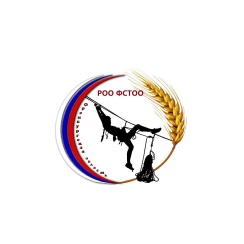 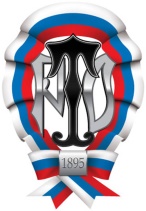 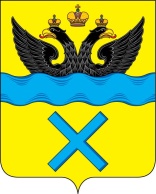 Чемпионат России по спортивному туризму дистанции – на средствах передвижения вид программы: авто-мото14-18 апреля 2022 г. 								п. Соловьевска, Оренбургская обл.ОБЩИЕ УСЛОВИЯЧемпионат проводится в соответствии с правилами вида спорта «Спортивный туризм», утвержденными приказом Минспорта России от 22 апреля 2021 года № 255 (далее – Правила).Старт участников (групп) осуществляется при работающем двигателе.Голова каждого участника соревнований должна быть защищена шлемом. На прохождение дистанций устанавливается КВ, по истечении которого участник (группа) прекращает прохождение дистанции. По истечении КВ дистанции участник (группа) следует кратчайшим безопасным способом на финиш дистанции. Соревнования на этапах, связанных с выполнением технических приемов, проводятся по штрафной системе оценки нарушений. Оборудование этапов – вешки высотой не менее 1 м.Длинная дистанция заключается во взятии КП в свободном порядке.Запрещается нахождение на дистанции у КП зрителей и пешеходов. Финиш — по полной остановке в створе финишных ворот.Результаты участников определяются в баллах за взятие КП и времени прохождения дистанции. Время прохождения дистанции фиксируется с точностью до секунды. В случае равенства баллов за взятие КП, победителем является команда, набравшая наибольшее количество баллов за взятие КП и имеющая меньшее время, за прохождение дистанции. На всех автомобилях должны быть установлены исправные световые приборы, система аварийной световой сигнализации. Автомобили должны иметь буксировочные проушины спереди и сзади и быть укомплектованы:динамическим тросом,огнетушителем, аптечкой,знаком аварийной остановки,сигнальными жилетами 2 шт.,лопатой.Автомобиль допускается к участию в соревнованиях только при наличии на корпусе стартового номера (номеров) и иных наклеек, выданных организаторами на комиссии по допуску.Транспортные средства, техническое состояние которых может представлять опасность для жизни и здоровья людей, могут быть отстранены от участия в мероприятии в любой момент. На длинной дистанции любое дополнительное снаряжение (цепи, браслеты, лебедки, хай-джеки, сэнд-траки и пр.) разрешено. Длинная дистанция включает в себя локальные естественные природные препятствия. Требуются навыки управления на бездорожье. При преодолении дистанции транспортное средство движется по дорогам с разными типами покрытия и пересеченной местности (рытвины, уклоны, колеи и т.п.), по снегу и грязи.В перечне элементов дистанций возможны изменения и дополнения.Квадрат карты прохождения дистанции будет опубликован на доске информации не позднее, чем за 1 час до открытия дистанции.Главная судейская коллегия оставляет за собой право изменения программы и условия проведения соревнований. Организатор обеспечивает эвакуацию поврежденного автомобиля и/или экипажа до ближайшего населенного пункта или автодороги в течение 24 часов с момента поступления запроса на эвакуацию. Невыполнение прямых указаний сотрудников службы эвакуации, ведет к отказу в эвакуации. Для обеспечения эвакуации автомобиля обязательно своевременное предоставление организатору точной информации о месте нахождения (GPS координатах) и причине поломки автомобиля.